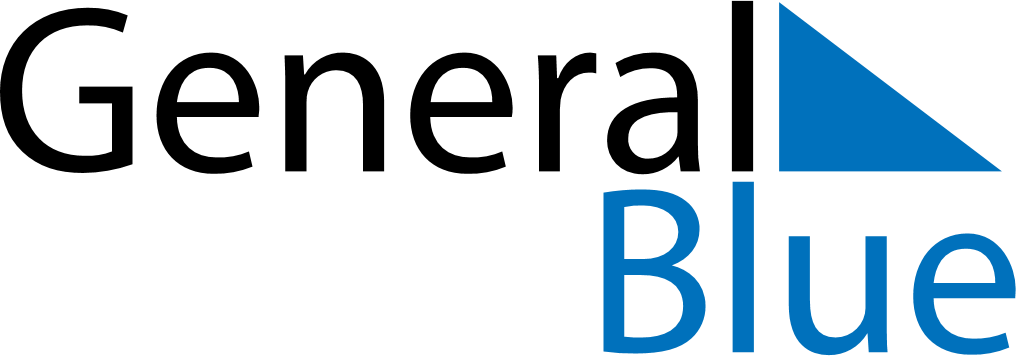 December 2020December 2020December 2020December 2020United Arab EmiratesUnited Arab EmiratesUnited Arab EmiratesSundayMondayTuesdayWednesdayThursdayFridayFridaySaturday123445National Day678910111112131415161718181920212223242525262728293031